ШЕСТНАДЦАТОЕ  ЗАСЕДАНИЕ СОБРАНИЯ ДЕПУТАТОВБАТЫРЕВСКОГО МУНИЦИПАЛЬНОГО ОКРУГА ПЕРВОГО СОЗЫВАОб утверждении Правил установки памятников и мемориальных досок на территории Батыревского муниципального округа Чувашской Республики"           В соответствии со статьей 43 Федерального Закона от 06.10.2003 г. N 131-ФЗ "Об общих принципах организации местного самоуправления в Российской Федерации", Федеральным Законом от 25.06.2002 года N 73-ФЗ "Об объектах культурного наследия (памятниках истории и культуры) народов Российской Федерации", Законами Российской Федерации от 14.01.1993 N 4292-1 "Об увековечении памяти погибших при защите Отечества", от 09.10.1992 N 3612-1 "Основами законодательства Российской Федерации о культуре", Собрание депутатов Батыревского муниципального округа Чувашской Республики решило:1. Утвердить Правила установки памятников и мемориальных досок на территории Батыревского муниципального округа Чувашской Республики (Приложение N 1).2. Контроль за исполнением данного решения возложить на первого заместителя главы- начальника Управления по благоустройству и развитию территорий администрации Батыревского муниципального округа Раськина Н.Н.3. Настоящее решение вступает в силу момента его официального опубликования.Глава Батыревского                                                                                               Р.В. Селивановмуниципального округа Председатель Собрания депутатов Батыревского муниципального округа                                                                  Н.А. Тинюков   Приложение
к решению Собрания депутатов
Батыревского муниципального
округа Чувашской Республики
от    06.07.2023 г. № 16/4    Правила
установки памятников и мемориальных досок на территории Батыревского муниципального округа Чувашской Республики          Правила установки памятников и мемориальных досок на территории Батыревского муниципального округа Чувашской Республики (далее Правила) регулируют создание и установку памятников, а также установку и демонтаж мемориальных досок.         Правила не распространяются на установку декоративных и садово-парковых скульптур, являющихся объектами благоустройства.         Целью разработки данных Правил является необходимость увековечения исторических событий и имен выдающихся деятелей Российской Федерации, Чувашской Республики, Батыревского муниципального округа, определение правил, условий и критериев установки памятников и мемориальных досок.1. Общие положения          1.1. Правила установки памятников и мемориальных досок на территории Батыревского муниципального округа Чувашской Республики (далее Правила) разработаны в соответствии со статьей 43 Федерального Закона от 06.10.2003 N 131-ФЗ "Об общих принципах организации местного самоуправления в Российской Федерации", Федеральным Законом от 25.06.2002 N 73-ФЗ "Об объектах культурного наследия (памятниках истории и культуры) народов Российской Федерации", Законами Российской Федерации от 14.01.1993 N 4292-1 "Об увековечении памяти погибших при защите Отечества", от 09.10.1992 N 3612-1 "Основами законодательства Российской Федерации о культуре".        1.2. Установка памятников и мемориальных досок является одной из форм увековечения памятных дат и событий, происходивших на определенной территории, а также увековечения выдающихся личностей, имеющих, в том числе, непосредственное отношение к истории страны, республики, района, иных территориальных единиц.       Основные термины:       памятники - отдельные постройки, здания и сооружения с исторически сложившимися территориями (в том числе памятники религиозного назначения: церкви, колокольни, часовни, костелы, кирхи, мечети, буддистские храмы, пагоды, синагоги, молельные дома и другие объекты, построенные для богослужений); мемориальные квартиры; мавзолеи, отдельные захоронения; произведения монументального искусства; объекты науки и техники, включая военные; объекты археологического наследия;       мемориальная доска - плита (чаще всего из мрамора, гранита и т.п.) с надписью (иногда с изображением), увековечивающая память о каком-либо лице или событии, обычно устанавливается на стене здания, связанного с этим лицом или событием (Большой энциклопедический словарь).        1.3. Установка памятников и мемориальных досок на территории Батыревского муниципального округа осуществляется на основании постановления администрации Батыревского муниципального округа.       1.4. С инициативой (ходатайством) об установке памятников и/или мемориальных досок могут выступать:- предприятия, учреждения, организации всех форм собственности;- общественные объединения;- физические лица.       1.5. Финансовое обеспечение работ по проектированию, изготовлению, установке, содержанию памятников, а также по изготовлению, установке и демонтажу мемориальных досок может осуществляться (за счет средств бюджета муниципального округа) и/или за счет внебюджетных средств.      1.6. Открытие памятников и мемориальных досок после завершения работ по их установке проводится в рамках торжественного мероприятия.2. Критерии принятия решений об установке памятников и мемориальных досок        2.1. Критериями для принятия решений об установке памятников и мемориальных досок являются:       - отражение предложенным проектом важного исторического события;       - наличие документально оформленного подтверждения заслуг и высокого профессионального мастерства личности в области развития экономики, культуры, образования, науки и других сфер; проведение в течение длительного времени активной общественной, благотворительной и иной деятельности, способствовавшей развитию территории, повышению ее престижа;     - участие личности в событиях, при которых был проявлен героизм, мужество, отвага.       2.2. Рассмотрение вопроса об установке памятников и/или мемориальных досок проводится по истечении 1 года со дня события или смерти лица, об увековечении памяти которого ходатайствуют инициаторы.      2.3. На лиц, удостоенных звания Героя Российской Федерации, награжденных орденами Российской Федерации, ограничения по срокам обращения об установке памятников и мемориальных досок не распространяются.2.4. При решении вопроса об установке памятников и мемориальных досок учитывается наличие иных форм увековечения данного события или личности на территории муниципального образования.2.5. На проект памятника может быть объявлен конкурс в соответствии с законодательством Российской Федерации.3. Рассмотрение ходатайств об установке памятников и мемориальных досок       3.1. Письменные ходатайства об установке памятников и/или мемориальных досок и необходимые документы направляются на имя главы администрации Батыревского муниципального округа и передаются в Комиссию по установке памятников и мемориальных досок на территории муниципального образования, созданную при администрации Батыревского муниципального округа (далее - Комиссия), для рассмотрения.       3.2. Перечень документов, предоставляемых в Комиссию:     - ходатайство с просьбой об увековечении памяти личности или события с обоснованием целесообразности установки памятника и/или мемориальной доски;     - историческая или историко-биографическая справка;     - копии документов, подтверждающих достоверность события или заслуги увековечиваемого лица;     - сведения о предполагаемом месте установки памятника и/или мемориальной доски с обоснованием его выбора;    - предложение по проекту (эскизу) памятника и/или мемориальной доски;    - предложение по тексту мемориальной доски или надписи на памятнике;    - информация об источнике финансирования работ по проектированию, изготовлению и установке памятника и/или мемориальной доски;   - письменное согласие собственника объекта (в случае установки мемориальной доски на таковом);    - в случае установки памятника требуется проведение земляных работ, то необходимо получить ордер на земляные работы.       3.3. Комиссия при администрации муниципального округа рассматривает ходатайство и проверяет прилагаемые к нему документы в течение 30 календарных дней со дня их регистрации.       3.4. По итогам рассмотрения ходатайства и необходимого пакета документов назначается дата проведения заседания Комиссии, на котором принимается решение, оформляется протокол заседания.       3.5. После согласования проекта и места установки памятника администрация готовит проект постановления о сооружении и установке памятника и/или мемориальной доски.      3.6. Комиссия может рекомендовать заявителям увековечить событие или выдающуюся личность в иных формах.      3.7. Копия постановления администрации направляется инициатору.      3.8. Постановление администрации подлежит обязательному обнародованию.4. Финансирование установки памятников и мемориальных досок       4.1. Финансирование работ по разработке проекта, изготовлению и установке памятников и/или мемориальных досок может производиться:      - в случае инициативы об установке со стороны главы администрации Батыревского муниципального округа - за счет средств бюджета Батыревского муниципального округа;     - в случае инициативы об установке со стороны предприятий, учреждений, организаций всех форм собственности, общественных объединений - за счет источников, не запрещенных действующим законодательством Российской Федерации.     4.2. Памятники и/или мемориальные доски, установленные за счет средств бюджета Батыревского муниципального округа, являются муниципальной собственностью.5. Демонтаж мемориальных досок      5.1. Мемориальная доска демонтируется:       - при разрушении, сносе или проведении ремонтно-реставрационных работ здания, на фасаде которого установлена мемориальная доска;       - при полном разрушении мемориальной доски, невозможности проведения реставрационных работ.      5.2. Финансирование работ по демонтажу и установке мемориальной доски в случае ремонта и реставрации здания, на фасаде которого установлена мемориальная доска, осуществляется за счет средств инициаторов проведения ремонтно-реставрационных работ на здании.6. Учет и содержание памятников и мемориальных досок       6.1. После установки памятника и/или мемориальной доски организация, лицо или группа лиц, выступивших инициаторами, ходатайствует о передаче соответствующего объекта в собственность муниципального образования или об определении балансодержателя объекта.       6.2. Балансодержатель:      - несет ответственность и обеспечивает сохранение и текущее содержание памятников и/или мемориальных досок;     - проводит инвентаризацию памятников и мемориальных досок не менее одного раза в 5 лет и ведет соответствующие реестры.      6.3. Финансирование содержания и проведения ремонтно-реставрационных работ на памятниках и/или мемориальных досках, относящихся к муниципальной собственности, осуществляется за счет средств бюджета Батыревского муниципального округа.      6.4. Включение памятников в Единый государственный реестр объектов культурного наследия (памятников истории и культуры) народов Российской Федерации осуществляется в соответствии с Федеральным Законом "Об объектах культурного наследия (памятниках истории и культуры) народов Российской Федерации".7. Архитектурно-художественные требования, предъявляемые к памятникам и мемориальным доскам      7.1. Архитектурно-художественное решение памятника и/или мемориальной доски не должно противоречить характеру места его установки, особенностям среды, в которую он привносится как новый элемент.      7.2. При согласовании проекта и места установки памятника и/или мемориальной доски учитываются следующие требования:      - размещение памятника и/или мемориальной доски с учетом его панорамного восприятия;      - учет существующей градостроительной ситуации, окружающей застройки и размещение исходя из градостроительных возможностей, в случае размещения памятника на земельном участке.      7.3. В тексте мемориальной доски, в надписи на памятнике имя и отчество увековечиваемого лица должны быть указаны без сокращений. Текст наносится на двух языках являющихся государственными в Чувашской Республике: русском и чувашском.      7.4. Текст мемориальной доски, надпись на памятнике должны содержать в лаконичной форме характеристику увековечиваемого события (факта) либо периода жизни (деятельности) выдающегося лица, которому они посвящены.      7.5. В тексте мемориальной доски обязательны даты, конкретизирующие время причастности выдающегося лица или значимого события к месту установки мемориальной доски.      7.6. В композицию мемориальных досок, кроме текста, могут включаться портретные изображения или стилизованные изображения, олицетворяющие памятные события, декоративные элементы, подсветка, приспособление для возложения цветов.     7.7. Размер доски должен быть в средних границах: от 0,6 до 1,0 метра по горизонтали и от 0,4 до 0,6 метра по вертикали.     7.8. Памятники и мемориальные доски выполняются в материалах и технике, обеспечивающих наиболее полное выявление художественного замысла и долговечность объекта (металл, камень, керамика, высокопрочные материалы и т.п.).     7.9. Памятники устанавливаются на открытых, хорошо просматриваемых территориях, выходящих на улицы.     7.10. Мемориальные доски устанавливаются на высоте не ниже двух метров (на фасадах зданий).     7.11. В случае если событие либо жизнь и деятельность выдающейся личности были связаны со зданиями общественного назначения (театры, образовательные учреждения, библиотеки, научные учреждения и т.п.) памятные знаки, мемориальные доски могут устанавливаться в помещениях указанных зданий.     7.12. Мемориальная доска устанавливается по согласованию с собственником объекта, на котором предполагается ее установка.     7.13. При размещении мемориальных досок на зданиях - объектах культурного наследия или в их охранных зонах место размещения и размеры согласовываются с отделом культуры и социального развития администрации Батыревского муниципального округа Чувашской Республики.     7.14. Официальное открытие памятника и/или мемориальной доски проводится на специальной торжественной церемонии.8. Заключительные положения      8.1. Граждане обязаны обеспечивать сохранность памятников и мемориальных досок. За причинение вреда памятникам и мемориальным доскам виновные лица несут ответственность в соответствии с действующим законодательством Российской Федерации.      8.2. Учет и контроль за состоянием памятников и мемориальных досок на территории Батыревского муниципального округа осуществляется администрацией Батыревского муниципального округа.     8.3. Лица, чьи права и законные интересы нарушены в результате действий (бездействий) органов местного самоуправления при принятии ими решений в рамках, установленных настоящими Правилами, вправе обратиться в суд в соответствии с законодательством Российской Федерации.     8.4. Настоящие Правила разработаны в соответствии с действующим законодательством Российской Федерации и обязательны для исполнения на всей территории Батыревского муниципального округа.ЧĂВАШ РЕСПУБЛИКИПАТĂРЬЕЛ                                     МУНИЦИПАЛЛĂ ОКРУГĔН ПĔРРЕМĔШ СУЙЛАВРИ ДЕПУТАТСЕН ПУХĂВĔ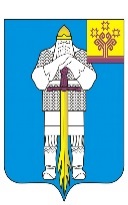 ЧУВАШСКАЯ РЕСПУБЛИКАСОБРАНИЕ ДЕПУТАТОВБАТЫРЕВСКОГО МУНИЦИПАЛЬНОГО ОКРУГАПЕРВОГО СОЗЫВАЙЫШĂНУ06.07.2023 ç., 16/4 №Патăрьел ялěРЕШЕНИЕ06.07.2023 г. № 16/4село Батырево